	                   Dromore Ladies Gaelic Football Club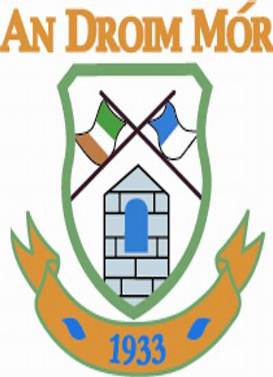 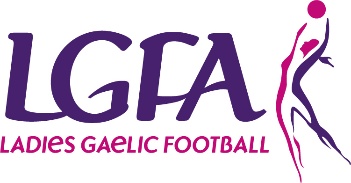                            Full Membership Application Form Name:_______________________________________________________________________Name:_______________________________________________________________________Name:_______________________________________________________________________Address:_________________________________________________________________________________________________________________________________________________Phone Number: _______________________________________________________________Email (If available): ____________________________________________________________ Date of Birth: _____________ Age:______________ Team:____________________________Date of Birth: _____________ Age:______________ Team:____________________________Date of Birth: _____________ Age:______________ Team:____________________________Next of Kin:___________________________________________________________________Emergency contact:____________________________________________________________Details of any special needs or medical history (i.e., details of any known allergies, conditions or medications).  Players are obliged to disclose any information regarding medication and conditions which may impact on a players welfare or behaviour while participating in our sports: _________________________________________________________________________________________________________In the event of injury or illness, I give permission for medical treatment to be administered where considered necessary by a nominated first aider, or by suitably qualified medical practitioners.  If a player requires emergency hospital treatment, I authorise a qualified medical practitioner to provide emergency treatment or medication: YES:____________ NO:____________I hereby apply to: Dromore Ladies GFC Club (“the Club”) for Membership of the Club and Membership of The Ladies Gaelic Football Association (“LGFA”) I subscribe to and undertake to further the aims and objectives of the Club and of The Ladies Gaelic Football Association and to abide by its Rules. I attach herewith the appropriate membership fee as determined by the above Club.I understand the personal data on this form (“Personal Data”) will be used by the Club and the LGFA for the contractual purpose of registering (or re-registering) and maintaining my Membership. I understand that the Personal Data will be retained by the Club and the LGFA for such period as my Membership subsists.I understand that I can resign my Membership by writing to the Club or the LGFA and my Personal Data will then be erased.I understand that my Personal Data will also be used for administrative purposes to maintain my Membership including registrations, team-sheets, referee reports, disciplinary matters, Injury Reports, transfers, sanctions, permits and for statistical purposes.I understand that if I do not provide my Personal Data my Membership cannot be registered with the Club and the LGFA.Signed_______________________________________ Date:____________________________ Print Name: ____________________________________________________________________ I have read the important Data Protection information on the reverse of this form and have given my consent, by ticking the boxes and signing below, for my information to be used as follows:(Please tick as appropriate)(1) To provide me with updates regarding Club activities such as matches, meetings and club events(2) To provide me with details of Club fundraising activities including Lotto, social occasions, ticket sales etc (3) I am aware that my photograph or video image may be taken whilst attending or participating in games or activities connected with the LGFA and I consent to it being used by the LGFA for items like match programmes, year books, match reports, event reports or on websites or social media channels associated with the LGFA.	(4) To contact me in relation to volunteering opportunities at LGFA events and activitiesPlayers Code of Conduct: Please read carefully.I will respect the rules and the procedures set down in the Ladies Gaelic Football Associations Code of Ethic’s and Good Practice for Young Players and Adults.I will respect my team mates, mentors (e.g., managers, coaches, selectors and committee members) and other parents, as well as players, parents and managers from opposing teams.I will encourage and applaud positive accomplishments from my team mates, my opponents or the officials.I will respect all officials and their authority during matches.I will never demonstrate threatening or abusive behaviour or use foul language.I will always use a suitable mouth guard at all times.I understand that I can withdraw my consent at any time by writing to the [Club or the LGFA].  I understand my rights under Data Protection legislation, as outlined on the reverse of this formSigned_____________________________________ Date:_________________________ Print Name: _______________________________________________The Ladies Code of Ethics and Information regarding Injury Fund can all be found on  WWW.ladiesgaelic.ieDromore Ladies ask that all players/parents familiarise themselves with this website and information contained within it.Parents Role within the clubWhat role do you want within the club?Coaching or to assist with coaching 		YES	NOHelp with Teas/Sandwiches		YES	NOBecoming a Committee Member		YES	NOAny interest in Gaelic 4 Mothers and Others	YES	NOIMPORTANT NOTIFICATION The following Privacy Information is being provided to you as outlined in the General Data Protection Regulation.  It is intended to inform you of how the Personal Information provided on this form will be used, by whom and for what purposes.  If you are unclear on any aspect of this form, or want any further information, please contact the LGFA’s Data Protection Officer (01 8363156 or dataprotection@lgfa.ie).Who is the data controller?The Club and the LGFA are Joint Data Controllers of the Personal Data and contact details for the Club are as follows St Dympna`s Ladies GFC, Omagh Rd Dromore Co Tyrone BT78 3 AL 07796333199 dromorestdympnas.tyrone@lgfa.ieWho is the Data Protection Officer for the LGFA and the Club?Our Data Protection Officer is Paula Prunty.  You can contact our Data Protection Officer at [dataprotection@lgfa.ie or 01 8363156] if you have any questions or wish to make any request in relation to your personal data.What is the purpose of processing my Personal Data?The purpose for processing your Personal Data is that it is necessary for the performance of a contract in order to register and maintain your membership with the Club and the LGFA.  The purpose is also to keep you informed of LGFA events and fundraisers.  We will only use your personal data for this second purpose if you have provided your explicit consent for this by ticking the boxes on this form and signed below those boxes.Will anyone else receive a copy of my Personal Data?Your Personal Data can be accessed by certain members of the County Boards, Provincial Boards and National Administrative function in Croke Park.  This will be done in accordance with our data protection policy only.   In the event of an injury claim, details of your claim which will include your Personal Data will be passed to the LGFA’s Injury Fund Administrator.Where is your Personal Data stored?Your data will be stored electronically on the LGFA Membership Database which is provided by Servasport Ltd, 11th Floor, Causeway Tower, 9A James Street South, Belfast, BT2 8DN.  Who is Servasport Limited?Servasport Limited is a “data processor” who hosts the database on which your information is stored.  We have a contract in place with Servasport Limited to ensure your Personal Data is stored safely and securely.How long will your Personal Data be stored for?Your Personal Data will be held for the duration of your Membership and it will be deleted by us in the event that you resign your Membership or you are expelled in accordance with the Official Guide.  However we may retain your Personal Data after your Membership ceases if we decide that it is strictly necessary to do so in the circumstances in accordance with our data retention policy which can be found on our website.	         ]. How can I obtain a copy of the Personal Data held by the Club/LGFA?You have the right to request a copy of all of your Personal Data and can do so by contacting us.  This information will be provided to you within one month.What are my privacy rights relating to my Personal Data?You have the right to have your Personal Data updated, rectified, or deleted if you so wish.  You have the right to object to your Personal Data being processed and to withdraw your consent to processing - You can do so by contacting us.Where can I get further information?Further information regarding your rights can be obtained through the Office of the Data Protection Commissioner, Canal House, Station Road, Portarlington, Co. Laois, or on the website www.dataprotection.ieHow do I make a complaint or report a breach?Should you wish to make a complaint or report a breach under in relation to your Personal Data, you can do so by emailing the Office of the Data Protection Commissioner using the following email address: info@dataprotection.ie